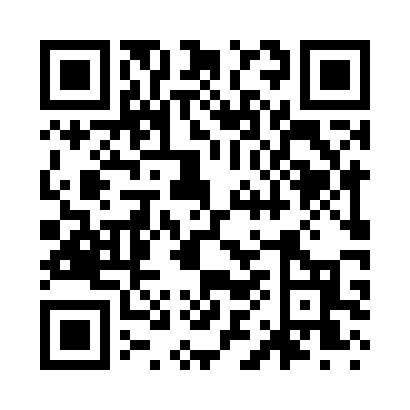 Prayer times for Altitude, Mississippi, USAWed 1 May 2024 - Fri 31 May 2024High Latitude Method: Angle Based RulePrayer Calculation Method: Islamic Society of North AmericaAsar Calculation Method: ShafiPrayer times provided by https://www.salahtimes.comDateDayFajrSunriseDhuhrAsrMaghribIsha1Wed4:476:0312:514:347:398:562Thu4:456:0212:514:357:408:573Fri4:446:0112:514:357:418:584Sat4:436:0012:514:357:428:595Sun4:425:5912:504:357:429:006Mon4:415:5812:504:357:439:017Tue4:395:5712:504:357:449:028Wed4:385:5612:504:357:459:039Thu4:375:5512:504:357:469:0410Fri4:365:5412:504:357:469:0511Sat4:355:5412:504:357:479:0612Sun4:345:5312:504:357:489:0713Mon4:335:5212:504:367:499:0814Tue4:325:5112:504:367:499:0915Wed4:315:5012:504:367:509:1016Thu4:305:5012:504:367:519:1117Fri4:295:4912:504:367:529:1218Sat4:285:4812:504:367:529:1319Sun4:275:4812:504:367:539:1420Mon4:265:4712:504:367:549:1521Tue4:255:4712:504:377:559:1622Wed4:245:4612:514:377:559:1723Thu4:245:4512:514:377:569:1824Fri4:235:4512:514:377:579:1925Sat4:225:4412:514:377:589:2026Sun4:225:4412:514:377:589:2127Mon4:215:4312:514:377:599:2228Tue4:205:4312:514:388:009:2329Wed4:205:4312:514:388:009:2330Thu4:195:4212:514:388:019:2431Fri4:195:4212:524:388:019:25